Name of Applicant _______________________________________________                 Birth date:_______________________________ Age: _________________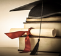                  Address _____________________________________________________                 Phone:______________________________________________________                 Email:_______________________________________________________Post High School PlansCollege or school you plan to attend:   ___________________________________Have you been accepted?	Yes_____ Applied, _____Have not yet applied_____Intended Major/Area of Interest: ________________________________________Father/GuardianDependent StudentsList other members of your immediate family who will be attending any school during your freshman year of college. State each of their ages and grade levels.Other DependentsList other members in your household, such as a grandparent or other family member, if they were claimed on the previous year’s tax return.____________________________________________________________________________FAMILY FINANCIAL STATEMENTStatement of Financial Need 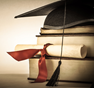 Use this space to comment regarding your individual financial need circumstances.                             FAFSA: Have applied___ Will apply___ Will not apply___FAFSA (www.FAFSA.ed.gov). STUDENT INFORMATION Name:_________________________________________ Gender:         Female        Male	Last	First	M COLLEGE/UNIVERSITY INFORMATION  * Cost of Attendance includes:  Tuition and fees, room and board, and books and supplies.⃝ NEED-BASED SCHOLARSHIP         ⃝ MERIT-BASED SCHOLARSHIP       My Expected Family Contribution (EFC): 	            		  SPECIAL CIRCUMSTANCES (Optional)  In the box provided, briefly explain any special family and/or financial circumstances that might have a bearing on your need for a scholarship (such as low income, illness in family, unemployment, etc.).  Please provide a brief paragraph in the space below.Searching for Scholarships                                                      Easy As 1-2-3!There’s a lot of hard work involved in getting scholarships – earning good grades, building your resume, volunteering, writing essays, and asking for letters of recommendation are just a few examples. We think searching for scholarships should be the easiest part of the process, so here are a few simple steps to help you find scholarships:Step 1: Start at schoolYour counselors are there to support your everyday academic and mental health needs, but they also have a goal of helping you prepare for college and your career.Your counseling office will offer some or all of these options:Sign up for the counseling newsletter to learn about new scholarship opportunitiesCheck the counseling office bulletin board to find scholarship applicationsVisit your counseling office’s website and search for a list of scholarshipsSubscribe to your counseling office’s social media pages to see scholarship-related postsSet up an appointment to talk to your counselor about scholarshipsStep 2: Look in your communityMany local businesses and organizations offer scholarships to help students in their community succeed.Consider asking about scholarship opportunities at:Your bank or credit unionChurch, community, or volunteer groups you belong toYour employer or your parent’s employerStep 3: Search the webYou can find countless scholarship applications online, but just remember, you should never pay to set up an account or apply for scholarships on any website. You can search for scholarships that relate to your age, grade level, state, race, religion, interests, activities, or your future major, college, or career (just to name a few).Here are some common and trustworthy online scholarship databases you can use:Big Future (College Board)CappexCheggFastWebScholarships.comUnigoGeorgia FuturesIf you are an undocumented student, there are also scholarship websites specifically designed to help you find scholarships that do not have citizenship or residency requirements:Educators for Fair ConsiderationGenesco Migrant CenterHispanic Scholarship Fund (HSF)Mexican American Legal Defense and Education Fund (MALDEF)COMMON SCHOLARSHIP QUESTIONS               How will your study of ____________ contribute to your immediate or long-range career plans?Why do you want to be a ______________?What do you want to major in? Why?Describe how you have demonstrated leadership ability both in and out of school.Discuss a special attribute or accomplishment that sets you apart.Describe your most meaningful achievements and how they relate to your field of study and your future goals.Pick an experience you’ve had and explain how it has influenced your outlook on life, work ethic, motivation, passions, etc.Who in your life has been your biggest influence and why?Describe your long- and short-term college and career goals.How have you been financing your college education? How do you plan to finance your college education?PERSONAL STATEMENTDefinition of a Personal StatementAn invitation. The reader must be invited to get to know you, personally. Bridge the assumed distance of strangers. Make your reader welcome.An indication of your priorities and judgment. What you choose to say in your statement tells the committee what your priorities are. What you say, and how you say it, is crucial.A story, or more precisely, your story. Everyone has a story to tell, but we are not natural storytellers. If you are like most people, your life lacks inherent drama. This is when serious self-reflection, conversation with friends, family, and mentors, and permission to be creative come in handy.PERSONAL STATEMENT DO’s + DON’Ts       Do…Understand what you are applying for: Why is the scholarship being offered and how do you fit the need?Include a brief description (NOT a list) of your specific achievements.Acknowledge and address all criteria indicated in the essay prompt.Highlight what you have learned and how you are applying the learning.Be creative. Entertain. Tell a story.Thank the scholarship committee for taking the time to consider your application at the end of your essay.Edit, proofread, and reread your essay multiple times.Do not...Include a photo of yourself unless it is specifically requested as part of your application.Simply list the honor awards or achievements that you included on your application.Reveal too much personal information that is not relevant to the scholarship essay.Recycle an essay without appropriately adapting the content to reflect the criteria.Use slang, colloquialisms or assume that the reader will understand acronyms.Exceed the designated essay length.Lie or misrepresent your achievements.Begin with: “Hello, my name is….”Wait until the day before your scholarship application is due to begin drafting your essay.Remember...You will not win every scholarship that you apply for, but your applications will become stronger and your chances for success will increase as you gain experience.Writing College Application EssaysWriting Exercise1.List words/phrases that come to mind when you think of the life you have lived up until now. In one column list the obstacles or challenges that have shaped you. In the other column list the triumphs, pivotal moments or successes that you’ve experienced. Be as specific as possible— whatever words first come to mind when you think of your life.challenges	triumphs______________________________                              ______________________________________________________________                              ______________________________________________________________                              ________________________________2. List 6 people who have been significant in your life—for good or bad. Think of family, friends, co-workers, significant others, pets, even someone you only encountered once.______________________________                              ______________________________________________________________                              ______________________________________________________________                              ______________________________________________________________                              ________________________________3. List 4 significant life events that have shaped who you are or are becoming.______________________________                              ______________________________________________________________                              ______________________________________________________________                              ______________________________________________________________                              ________________________________4. List 3-6 dreams or goals you have for your future.______________________________                              ______________________________________________________________                              ______________________________________________________________                              ________________________________5. List 3 situations when you have felt like an outsider to a group._________________________________________________________________________________________________________________________________________________________________________________________PERSONAL STATEMENT                    Who are you?!This should tell the scholarship committee a story about who you are as an intellectual and what your goals and aims are. It’s a good idea to base your personal statement around a central theme or idea. Use specifics and examples wherever you can.Write a list of three personal statement ideas/topics here...CHARACTER TRAITS, BELIEFS, AND GOALSWhat are your goals? What will your scholarship award dollars be going towards?This should tell the scholarship committee a story about what you hope to achieve in college and in your career and make it clear that you have a plan for achieving those goals. Your essay should make it clear that you are a responsible, hard-working student who will put the scholarship money to good use.Write a list of your character traits, beliefs, and goals here...MERIT ESSAYS                                                                                       Why should you win a scholarship over everyone else? Got accomplishments? Show ‘em off!“Merit” essays can have a variety of different prompts, but they all ask the same thing – why should we give our scholarship to you? This essay should tell the scholarship committee about your outstanding academic performance, talents, leadership experiences, and overall why you are the absolute best candidate for the scholarship.Make a list of ideas for your merit essay here...It’s true. It takes a bit of work to apply forscholarships. Need some extra motivation?Just think about all the free money you could get instead of having to borrow (and repay) student loans!EDUCATION AND TRAININGWhat’s your education and training history?                                                       Education History:Standardized Tests:High School Courses:College Prep/Advanced Placement Classes                   Special Interest Classes (ex: Art, Web Design, etc.)_____________________________                            ________________________________________________________	________________________________________________________	________________________________________________________	___________________________List the honors and awards you have received. Give a brief description and “X” the appropriate category You may add an additional sheet if necessary.ACHIEVEMENTS, ACTIVITIES, SKILLS, + LEADERSHIP      What have you achieved? What are you proud of? What are you good at?Achievements:List significant achievements and recognitions.Activities:List activities you have participated in, such as sports, performing groups, service clubs, and anything else you can think of.Skills:List any specific skills you have. For example, if you are bilingual, list the languages you are proficient in. You could also list software programs and equipment you know how to use.Leadership:List any leadership experience you havePAID AND UNPAID WORK                           Did you work/Are you working a job? Have you volunteered? Any internships?Work or Internship History:List any paid employment you have had.Volunteer Work/Community Service:List any volunteer work you have done, including one-time volunteering and ongoing commitments.REFERENCES                                                                                             Who knows you, your character, and your achievements well?Remember, never use family members or friends as references! Ask teachers, counselors, coaches, volunteer coordinators, and/or employers if they will be a scholarship reference for you.Reference 1Name:Address:Email Address:Phone Number:Relationship to You:Reference 2Name:Address:Email Address:Phone Number:Relationship to You:Reference 3Name:Address:Email Address:Phone Number:Relationship to You:Reference 4Name:Address:Email Address:Phone Number:Relationship to You:Google Keyword linkage                                  For Scholarship Seekers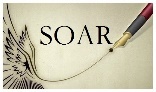 Scholarship Opportunities   Assistance & Research                                                         						   Personal ProfileAnswer the following questions before you begin your research.Your answers will help focus your scholarship search by giving you “key words” or index terms to use.Geographic Location (Where do you come from?Where do you live now — city/town, state, country? Where do you plan to study?)Subject Area or Academic Discipline (What do you plan to study? Will you be attending full-time or part-time? What did you excel in school or the workplace?)Special Interests, Talents, Hobbies, AthleticAbilities, or Accomplishments (Do you excel at music, dance, filmmaking, or sports? Do you have other interests, such as student government?)Nationality, Ethnicity, Race, Marital Status, orGender (Are you a woman, a minority, single parent, etc.?)Special Circumstances (There are grants for students with many different physical, emotional or learning disabilities and those with particular diseases. Do any of these apply to you?)Other Unique CharacteristicsSCHOLARSHIP DATA BASE RESEARCH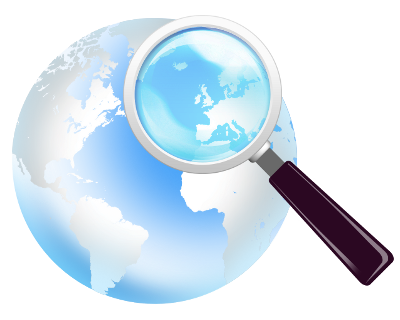 Log on to scholarship site and find out what scholarships are available to you. Choose 3 scholarship options and fill in the chart using the web information for each. If you donot have an email address, you can search for scholarships using www.collegeboard.com. You can also search for scholarships on the website www.scholarships.com.DIRECTIONS FOR USING FAST WEB1. In order to use FastWeb type www.fastweb.com into your browser’s address space. You should click on the red button that says New Users: Start your free search.2. Enter your e-mail address and create a password for the website. This website will ask you for personal information which is how they will figure out which scholarships match your talents, so make sure that you answer accurately. At the bottom of each page there is an option to check whether or not you want to receive promotional e-mails from FastWeb’s sponsors. If you check Yes, you will receive ads on a regular basis. If you click No, promotional e-mails will not be sent to your inbox.3. Once you have finished answering the questions, you will be provided with a large list ofscholarships that you may apply for. Choose three that seem most interesting to you.DIRECTIONS FOR USING COLLEGE BOARD1. In order to use College Board, type www.collegeboard.com into your browser’s addressspace. You should click on the button that says For students.2. Click on the green button on the right labeled, College planning/ Pay for College and then click on the button labeled Scholarship Search. Click on the tab search for scholarships                                                                                                                                                                                                                                                                                                                                                                                                                                                                                                                                                                                         Half-way down the page you will see an arrow with the word “Start” next to it. Click on it.3. Once you have finished answering the questions, you will be provided with a large list ofscholarships that you may apply for. Choose three that seem most interesting to you.	DIRECTIONS FOR USING SCHOLARSHIPS.COM1. In order to use Scholarships.com type www.scholarships.com into your browser’s addressspace. You should click on the red button that says New Users: Start your free search.2. Fill in your school year, birthday, and zip code. Then enter your e-mail address and create apassword for the website. Once you have entered in this information, click the Submit button.3. This website will ask you for personal information which is how they will figure out which scholarshipsmatch your talents, so make sure that you answer accurately. At the bottom of eachpage there is an option to check whether or not you want to receive promotional e-mails fromScholarships.com sponsors or schools. If you check Yes, you will receive ads on a regular basis.If you click No, promotional e-mails will not be sent to your inbox.3. Once you have finished answering the questions, you will be provided with a large list ofscholarships that you may apply for. Choose three that seem most interesting to you.DIRECTIONS FOR USING HIGH SCHOOL SEARCHIn order to search scholarships from your high school ___________into your browser’s addressGo to home pageCounselingScholarship InfoExample: Hillgrove DIRECTIONS FOR USING UNIVERSITYUsing the SEARCH technique to maximize the Scholarship searchOBJECTIVES 1 SELECT             2 EXTRACT             3 APPLY                4 RUN                  5 CHART1 SELECT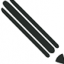 Activity:Exploring2 EXTRACTActivity:Investigating3 APPLYActivity:Creating4 RUNActivity:Assessing5 CHARTActivity:PresentingLET’S PRACTICE Fill out the chart on Student Handbook page 27, My Scholarships based on the three scholarships you’ve chosen. (An example has been completed for you.) Finally, answer the questions at the bottom of the pageHas reading about your scholarship options made you more or less comfortable paying for college? Why? ________________________________________________________________________________________________________________________________________________________________________________________________________________________________________________________________________________________________ What could you do to improve your chances of receiving a scholarship or financial aid? ________________________________________________________________________________________________________________________________________________________________________________________________________________________________________________Scholarship TimelinePassword Organizer Scholarship -online Password FileCopyright © S.O.A.R.   Scholarship Opportunities Assistance & ResearchScholarship and Student Aid Tally SheetUse this tally sheet to keep track of your scholarship and financial aid search.Three sheets:1) Scholarship Search Worksheets/Tally2) Financial Need Analysis3) Scholarship Accountability                                             Scholarship Search Worksheet www.SoarToCollege.comScholarship Accountability WorksheetName _____________________THANK YOU NOTE OUTLINE Dear ____, I wanted to thank you for the _(scholarship name here)___ scholarship. Without it, I would not be able to __(what would happen if you didn’t receive funding?)_. I am now majoring in __(major here)__ which I plan to use as a (profession you plan to go into). I also am getting involved in (organizations, clubs, activities you have joined). Overall, my college experience is (adjective here such as great, amazing, life-changing) and you are part of the reason I am here. So once again, thank you for (contributing/creating/donating) to the (scholarship name here) scholarship. You have helped me get one step closer to my future success. Best regards, (Your name & contact information)PAGE   60 of the Weirdest College ScholarshipsBefore you give up on the idea of getting a scholarship, take a look at this list of the weirdest college scholarships out there. With scholarships as strange as these, you may be eligible for more free college funding than you think! List produced by the Facts 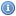 David Letterman Telecommunications Scholarship: $10,000. Students who want to become telecommunications professionals and attend Ball State University, the TV legend's alma mater, can win this award based on their submission of a creative media project. #Communications Prom Guide's Cutest Couple Contest: $1,000. Are you and your S.O. just the cuuuutest? If you are (according to Instagram votes on your prom pic) you might snag this award from Prom Guide magazine. #Cutest Hiram College Hal Reichle Scholarship: Award varies. This scholarship is offered by the sweet and quirky Secret Society of Serendipitous Service to Hal, or SSSSH, dedicated to anonymous good deeds. It's awarded to students who are dedicated to community service, just like its namesake. #Nice Clowns of America, International Scholarship: Award varies. Planning on going to clown college...or at least a family-friendly entertainment educational program that runs for a minimum of 10 hours? You can apply for this scholarship from the Clowns of America, International. #Clowns American Board of Funeral Service Education National Scholarship Program: $2,500. You know, working with dead people really isn't that bad. It's quiet, it's consistent, and practically no other job is as stable (except maybe being a tax preparer). If you've completed at least one semester or quarter in an accredited funeral service or mortuary science program, you're eligible for this scholarship. #DeadPeople Collegiate Inventors Competition: Award varies. College students, you can turn your (or your team's) original and brilliant invention into cash money! And it's actual cash money too; it's not a traditional scholarship paid to your college. As long as your idea hasn't been made or shared commercially or patented, you're eligible. #Inventions Common Knowledge Challenge Scholarships: $3,000. If you know a lot about a lot, then you may be eligible for a series of Common Knowledge scholarships just by taking a quick quiz. #Trivia Create-A-Greeting-Card Scholarship Contest: $10,000. Wishing you the best in creating your own creative greeting card, to be voted on and judged by a panel of experts. Sincerely, CollegeXpress. #GreetingCards Debt.com Scholarship for Aggressive Scholarship Applicants: $500. When we say "aggressive," we don't mean rude or rough. Rather, this scholarship is to award you for applying to as many other scholarships as you can...which we recommend doing anyway. You simply need to submit your confirmation e-mails. #MetaScholarship Doodle 4 Google Scholarship: $30,000. You know your favorite part of Googling stuff is seeing if there's a fun new Google Doodle to play with that day! Well, you can be part of that and win a college scholarship by submitting a Doodle of your own to the Doodle 4 Google scholarship competition. #GoogleDoodles American Fire Sprinkler Association Scholarship: $2,000. So, first you need to read the "Fire Sprinkler Essay." Then you take a 10-question multiple-choice test about the essay. Then you get a scholarship. Woo! (Okay, there's a basic application too, but it's not too crazy.) #FireSprinklers CoffeeForLess.com Hit the Books Scholarship: $500. A short 500 words or less about the role of education in your life through the lens of why you love coffee can get you $500. Invigorating! #CoffeeIsLife Little People of America Scholarship: $1,000. Whether or not they're members of the LPA society, students with a medically diagnosed form of dwarfism are eligible for this award. #LittlePeople Miller Electric International WorldSkills Competition Scholarship: $40,000. Are you a would-be welder? The grand prize winner of the biannual U.S. Weld Trial Competition is eligible for $10,000 over four years of a welding-related educational or training program. #Welding National Potato Council Scholarship: $10,000. The National Potato Council awards this hefty scholarship annually to a graduate student pursuing advanced study in agribusiness that enhances the potato industry. #Potatoes Charlie and Kathy Barnhart and Ken Haynes, Jr. Manufactured Housing Association Scholarship Program: $1,000. Do you call a mobile or manufactured home, erm, home? You might be eligible for this scholarship! #MobileHomes Illuminating Engineering Society Scholarships: Award varies. Are you dedicated to good lighting? The folks at the Illuminating Engineering Society of North America certainly are. And if you can demonstrate your skill and vision for the craft and commitment to pursuing illumination as a career, you could snag one of their scholarships. #Lights Shout It Out Scholarship: $1,500. "If you could say one thing to the entire world at once, what would it be and why?" Provided you can say it in 250 words or less, you could snag this straightforward scholarship. #ShoutingButNotReally Duck Brand Duct Tape Stuck on Prom Contest: $10,000. You knew duct tape was useful around the house, but you'll be shocked to see just how pretty it can be! All it takes is a little creativity, an eye for fashion, and upwards of 50 rolls of duct tape and 100 hours of time. No bigs. #DuctTapeProm Tall Clubs International Scholarship: $1,000. Serving the (financial) needs of "exceptionally tall people," Tall Clubs International awards its scholarships to students who meet its minimum height requirements: 5' 10" (178 cm) for women and 6' 2" (188 cm) for men. #Tall Vegetarian Resource Group Scholarship: $10,000. If you think animals are friends, not food, and you advocate for them in your high school or community, you may be eligible for this award! #Vegetarian Wholesale Halloween Costumes Scholarship: $500. College students from freshmen to graduate students are eligible for this award. All they need to do is submit a creative meme for Wholesale Halloween Costumes. #HalloweenMemes Zolp Scholarship: Award varies. All you have to be is a Catholic student with the last name of Zolp attending Loyola University Chicago to qualify. #GotTheRightLastName Zombie Apocalypse Scholarship: $2,000. Quick: the streets are full of the undead (bummer). What's your plan?! If you can convince the scholarship judges you're ready to survive a zombie fallout, you could win enough money to stock your underground shelter for at least a few months. #Zombies Michigan Llama Association Scholarship: $1,000. All you need to do is be a student member of the Michigan Llama Association to be eligible. P.S. The award is presented at the organization's annual Lamafest. So there's that. #Llamas National Beef Ambassador Program: $1,000. Could you educate the public on beef and beef production? The beef industry just might name you a Beef Ambassador, which would wrangle you a nice, juicy scholarship. #Beef National Marbles Tournament Scholarship: $2,000: "Mibsters" (aka marble shooters) between the ages of 7 and 14 compete in the annual National Marbles Tournament for scholarship dollars. And for the chance to be crowned the King or Queen of Marbles (which we think is even better). #Marbles Parapsychological Association Research Endowment: $5,000. Parapsychology is the study of "psychic phenomena," such as paranormal activity, telepathy, clairvoyance, and psychokinesis. Students researching these topics, with or without the assistance of a crystal ball or Ouija board (j/k...probably), are eligible for grants from the Parapsychological Association. #SpookyScary Pokemon World Championship Scholarship: Award varies. And you thought you wanted to play in the Pokemon World Championship just for the lifetime prestige and bragging rights. You can also go home with a scholarship that's good until your 28th birthday or 10 years from the day you win. Gotta catch 'em all! #Pokemon Society of Vacuum Coaters Foundation Scholarship: $2,500. This award can fund your venerable vacuum coating technology studies at an accredited technical, vocational, two-year, undergraduate or graduate school. #VacuumCoatingIsAThing UNIMA (Union Internationale de la Marionnette-USA) Scholarship: $1,000. Studying to become a puppeteer? If you're a member of the Union Internationale de la Marionnette's U.S. chapter, are 18 years or older, and have demonstrated experience in puppetry you might be able to snag this award. #Puppets Alice Mcarver Ratchford Scholarship: Award varies. Single ladies at UNC Greensboro: this special scholarship is for you. It goes to unattached female undergrads in financial need who live on campus, don't have a car, and haven't gotten other scholarships. #LowKeyLadies The Helen McCloy/MWA Scholarship for Mystery Writing: $500. It was the butler in the parlor with the knife! Okay, your mystery writing is probably way better than ours, which is why you should grab one of your manuscripts and apply for this scholarship. You'll need to prove you're in an appropriate writing class or program, in addition to a few other application requirements. #Mystery Brilliance Scholarship: $1,500. Diamonds may be a girl's best friend. But the ability to design the most creative diamond ring is worth real money. Students in any discipline can submit their own original diamond ring design and a brief write-up of their inspiration for a chance at this scholarship. #DiamondRings Discover Scholarship Award: $2,500. "No purchase or student loan necessary to enter or win." That's what we like to see! Not only is this scholarship super easy to enter, but you can earn up to three bonus entries when you share it via social media. #Easy DoSomething's Easy Scholarships: Amount varies. Okay, this isn't just one scholarship. But these awards come and go fast, so you need to keep an eye on them! Luckily, they're so weird and fun (and generous) you won't have trouble jumping on the opportunities. Past awards include things like writing a rap for your favorite teacher, designing finger puppets, and giving your friends homemade coupon books. Plus, these scholarship raise awareness of important issues like teacher appreciation, texting while driving, and supporting friends with depression. #Easy The Frederick and Mary F. Beckley Left Handed Scholarship: $1,500. Only one college in the world (that we know of) offers a scholarship for left-handed students: Juniata College in Huntingdon, Pennsylvania. Other scholarship requirements include academic excellence and involvement. #Lefty Lake Erie College Twins Scholarship: Award varies. Twins (and families of twins), this is the college tuition twofer you've been looking for. It's a full tuition scholarship awarded 50/50 if both twin students are enrolled full time. #Twins Sheep Heritage Foundation Memorial Scholarship: $3,000. Τhe American Sheep Industry Association awards this scholarship to graduate students in sheep-related studies that advance the lamb and wool industry. Mary had a little scholarship... #Sheep American Association for Nude Recreation Education Foundation: Award varies. Let it all hang out and apply to this scholarship if you have nudist experience (#nojudgment) and concern for nudist issues like skin cancer, body image, nudist art and literature, and the tiny issue of just getting public acceptance of nudism. #Nudists The Gertrude J. Deppen Scholarship: Award varies. Available at Bucknell University, this scholarship is offered to students who honor the memory of its namesake by abstaining from drugs and alcohol, as well as being graduates of Mount Carmel Public High School, residents of Mount Carmel (Pennsylvania) for at least 10 years, and not involved in "strenuous athletic contests." #LowKeyLadies Gamers Helping Gamers Scholarship: $5,000. If you can wax poetic about your love for Magic: The Gathering (specifically, about the impact the game has had on your life and your favorite and least favorite cards) and you have financial need, you're eligible for this enchanted scholarship. #MagicTheGathering Mycological Society of America Scholarships: Award varies. Scholarships up to $10,000 are available to students in various specialties who study mycology, the study of fungi, aka a delicious pizza topping. #Mushrooms American Association of Candy Technologists John Kitt Memorial Scholarship: $5,000. This sweet deal is available to college sophomores, juniors, and seniors with a food science-related major and a "demonstrated interest in confectionery technology." (We're guessing your epic love of Sour Patch Kids doesn't count.) #Candy American Society for Enology and Viticulture Scholarship: Award varies. Winemaking is a lucrative, unique, and deeeeelicious business. Students studying the wine and grape industries are eligible for this annual award. #Wine The Asparagus Club Scholarship: $2,000. You don't have to love asparagus to join the venerable Asparagus Club or to win one of its biannual scholarships. But you do need to be an upperclassman or grad students studying to become an independent grocer. #Groceries Branson Shows Inspired Scholarship: $1,000. Branson, Missouri, is known for its all-American entertainment, and this ticket seller offers an annual scholarship for students inspired by those family-friendly performers like Presley's Country Jubilee, Dixie Stampede, and the Good Ole Boys. All you have to do is write an essay about "How (*Enter Your Show*) Inspired Me to Realize My Dreams." #BransonMO Sophie Major Memorial Duck Calling Contest: $2,000. Can you quack with the best of them? Can you speak to the mallards? Take your skills to this classic contest, named for legendary duck callers and duck call makers. #DuckCalling Chick Evans Caddie Scholarship: Award varies. This scholarship covers full tuition and housing and is renewable for four years, so all those days of lugging heavy bags around the links might finally pay for golf caddies everywhere. Winners must demonstrate financial need, great grades, and outstanding character...in addition to a "strong caddie record." #GolfCaddies Flavor of the Month Scholarship: $1,500. "If you were an ice cream flavor, which would you be and why?" You can scoop up this scholarship from Unigo by answering that prompt in a short and sweet 250-word essay. #IceCream New Look Laser Tattoo Removal Semiannual Scholarship: $1,000. Students studying nursing, medicine, natural or applied sciences, or engineering can apply for this merit-based scholarship by submitting a short essay that "expresses [their] opinion of the societal impact of laser tattoo removal." Our opinion: we're too scared of needles to get a tattoo in the first place. #TattooRemoval School Band and Orchestra Magazine Scholarship: $1,000. Put down your oboe and take some time to respond to SBO Magazine's scholarship essay prompt for your shot at free money for college! The 2016 theme for this annual award was "Learning Music Is More Than A Class At School It Also..." #Band Rolex Scholarship: $25,000. Are you part mermaid? If your college studies bring you underwater at all, whether it's for research, aquatourism, photography, even underwater welding, you might be eligible for this scholarship for "underwater-related" disciplines. #Underwater Starfleet Academy Scholarships: $1,000. Starfleet, if you're unfamiliar, is a fan club run by The International Star Trek Fan Association, Inc. And Trekkies attending basically any accredited technical, undergraduate, or graduate institution are eligible for this award, provided they've been Starfleet members for at least one year. #StarTrek Technical Association of the Pulp and Paper Industry William L. Cullison Scholarship: $4,000. If you get more excited about the Amazon.com box than the goodies inside it, this might be the scholarship for you. It's for incoming college juniors in an academic path related to the pulp, paper, corrugated, and converting industries. #Paper Lambert and Annetje Van Valkenburg Memorial Scholarship Award: $1,000. Anyone who is a descendant through birth or legal adoption of Lambert and Annetje Van Valkenburg is eligible. What a kindly Dutch family! #GotTheRightLastName LaFontaine Aquatic Entomology Scholarship: Award varies. Graduate students studying aquatic entomology (aka water bugs) and nominated by the Federation of Fly Fishers are eligible for this award. #WaterBugs John Gatling Scholarship: $60,000. Students with the surname Gatlin or Gatling who plan to attend NC State University can take advantage of this generous alumnus' namesake scholarship. It's worth $10k a year for state residents or $15k for non-residents, and it's renewable for up to four years! #GotTheRightLastName STS Travel "I Have a Plan!" Scholarship: $1,000. How would you reach, well, you? STS Travel, a student travel company, will award $1,000 to the student with the most creative and feasible plan for marketing to other students. Meta. #Travel The SOAR Program The SOAR program started off as a platform to help my children to earn scholarships for college, but is now flourishing into a full comprehensive college and scholarship program, workshops, speaking engagements and more.  SOAR was established in 2013 as a Personalized College & Scholarship Program. Many bright, ambitious students have passed through our program. We were founded on the belief that every student has the opportunity to gain financial assistance for college. With a little help, knowledge and guidance to develop the necessary skills, students can successfully compete for scholarship opportunities.  For more information, sign up www.SoarToCollege.com The short book provides you with a step-by-step guide that you can actually implement in fewer hours than a part-time job yet realize the benefits for more than four years later. With proven strategies, examples and testimonies., The SOAR Program gives you a guide to make the scholarship process as easy and painless as possible regardless of your age, GPA, financial situation, or family background. With these same tactics, Elisa Turner managed to successful help her children to earn over $600,000 in scholarships and financial aid creating debt free degree leaders and giving them extra cash each semester. With “The Scholarship Mindset”: How To Win & 5 Keys to Finding and Winning College Scholarships and Financial Aid. This guide will provide you with simple solutions for applying for scholarships so that you can save time and effort while increasing your rate of return. Author Bio Elisa Turner has been building her credentials and experience for the last 10 years judging for scholarship competitions, coaching students who win prestigious full scholarships across the country and guiding hundreds of students through the college search, admission and financial aid process. My family started this journey in the same predicament as most students, searching for scholarships.  They ended up with full rides to undergraduate and plus scholarships that paid for a summer programs. Scholarships provided my children with a great education but also some real adventures.  I now judge for many scholarships (some full and some partial), and work with private clients at various levels of depth and intensity. I also consult with foundations, public and private schools and homeschool associations to provide group workshops and services to their students.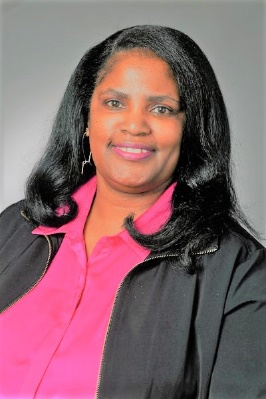 The ScholarshipProfile ToolkitThe ScholarshipProfile Toolkit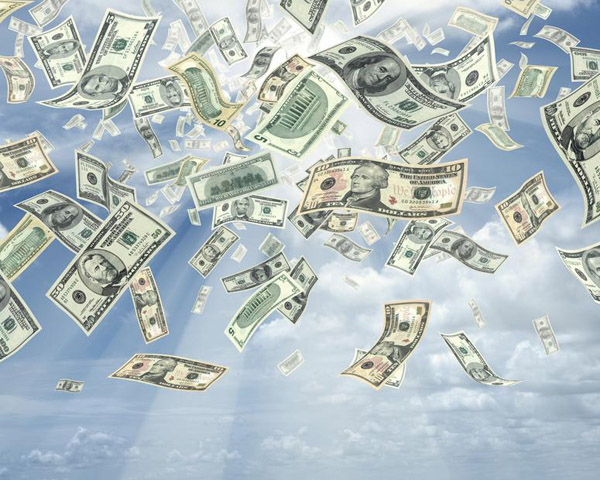 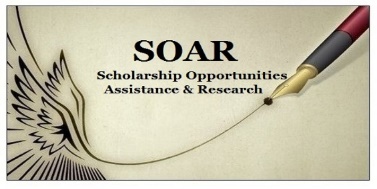 Scholarship Opportunities Assistance & ResearchMONEY FOR COLLEGEMONEY FOR COLLEGEMONEY FOR COLLEGEMONEY FOR COLLEGEWelcome to your Scholarship Transformation Program!When you first look at this scholarship toolkit you willprobably be overwhelmed at the sheer magnitude of the file and the information needed to successfully navigate the scholarship process.Finding scholarships can be challenging. It can be difficult to stay motivated or to know where to focus your efforts. If you are reading this, you are already ahead of many of your fellow students so Kudos to you! Now, let’s figure out how to navigate the crazy scholarship process.Between the presentation and this packet, you will have a solid foundation of your scholarship journey. I can’t wait to hear your success!Welcome to your Scholarship Transformation Program!When you first look at this scholarship toolkit you willprobably be overwhelmed at the sheer magnitude of the file and the information needed to successfully navigate the scholarship process.Finding scholarships can be challenging. It can be difficult to stay motivated or to know where to focus your efforts. If you are reading this, you are already ahead of many of your fellow students so Kudos to you! Now, let’s figure out how to navigate the crazy scholarship process.Between the presentation and this packet, you will have a solid foundation of your scholarship journey. I can’t wait to hear your success!So, buckle up because it is going to be crazy, fun ride to getting college funding for You!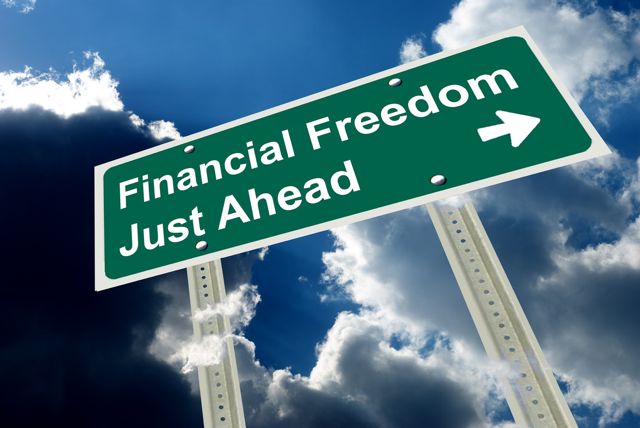 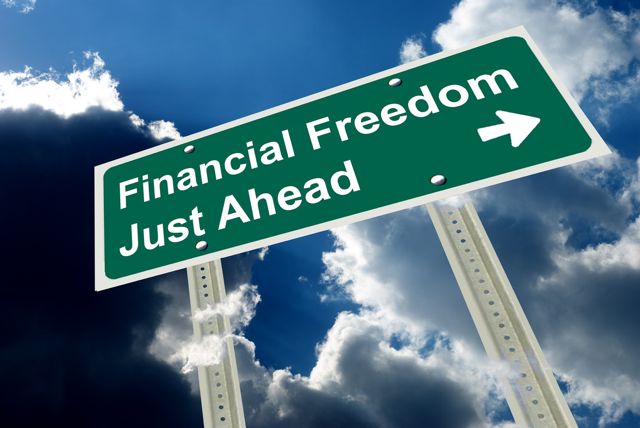 So, buckle up because it is going to be crazy, fun ride to getting college funding for You!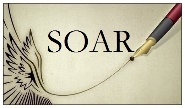 So, buckle up because it is going to be crazy, fun ride to getting college funding for You!So, buckle up because it is going to be crazy, fun ride to getting college funding for You!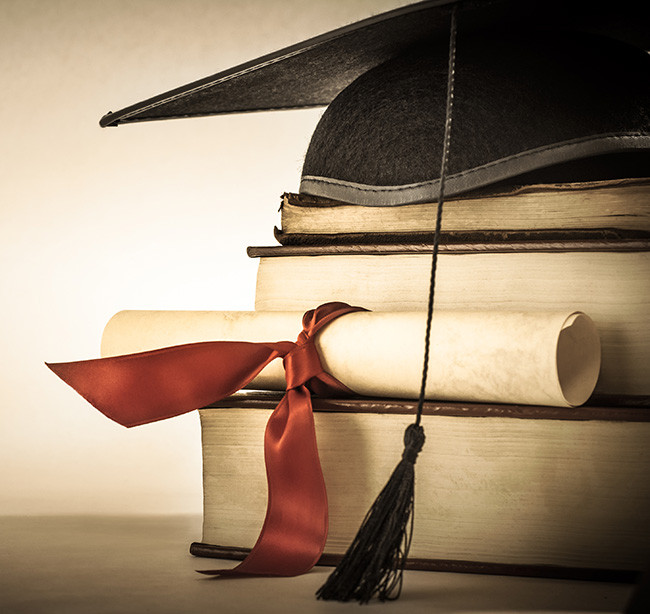 Getting Maximum Money For CollegeThis book will provide an overview of what it takes to get a scholarship. Inside are tools, concepts, models that will better equip you to tackle the scholarship process. Paying for college can be a daunting task. As you are in the college planning process, make sure you consider the colleges’ cost of attendance, graduation rate, and student loan default rates. I believe 150% the importance of avoiding student loan debt for college. We believe providing the opportunity for families to be stress free, beyond graduating, but also providing stability over the next 40 years. We wish you the best in your college and scholarship searches.Elisa TurnerFounder/CEOSOAR HIT The TARGET!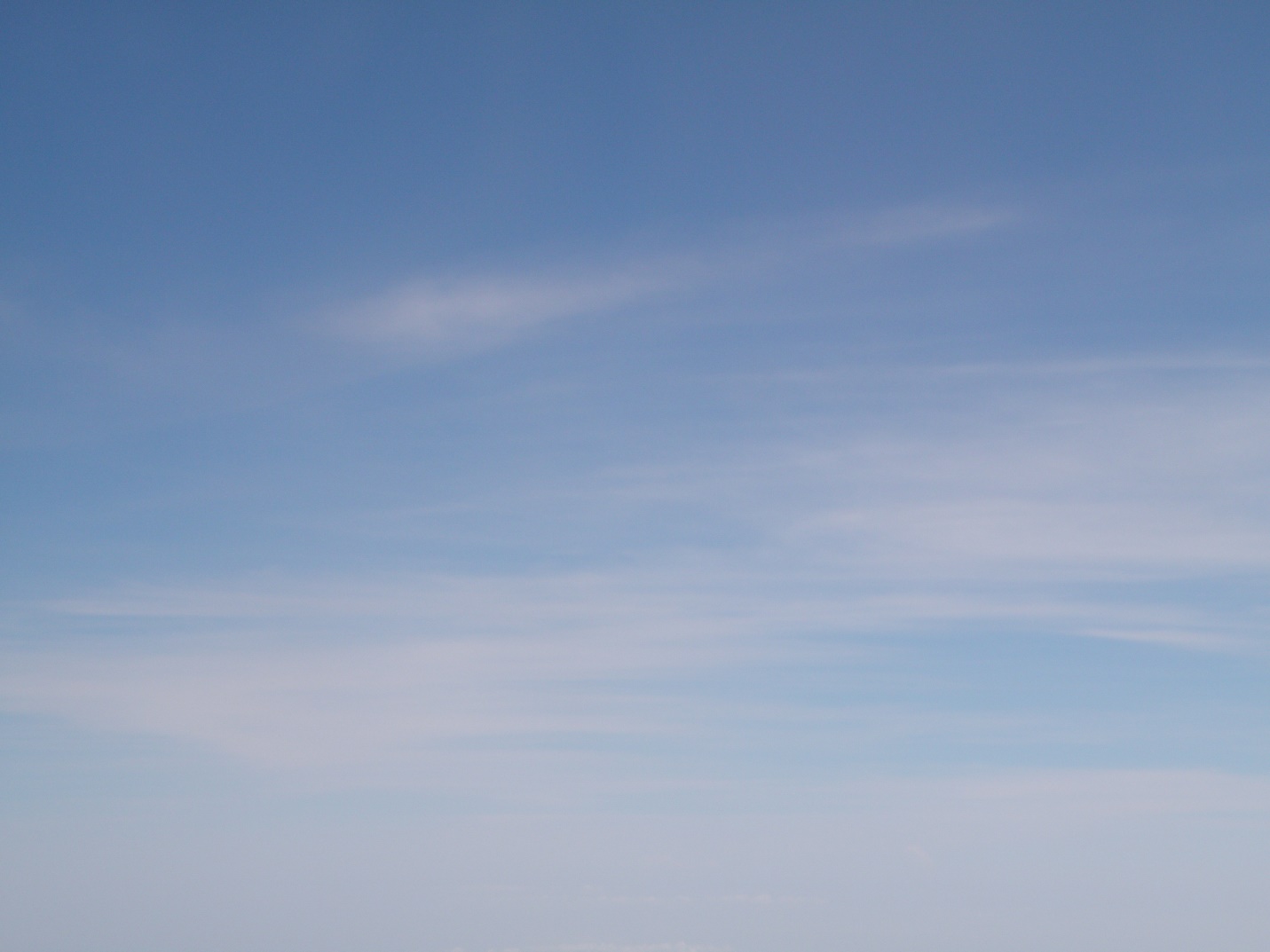 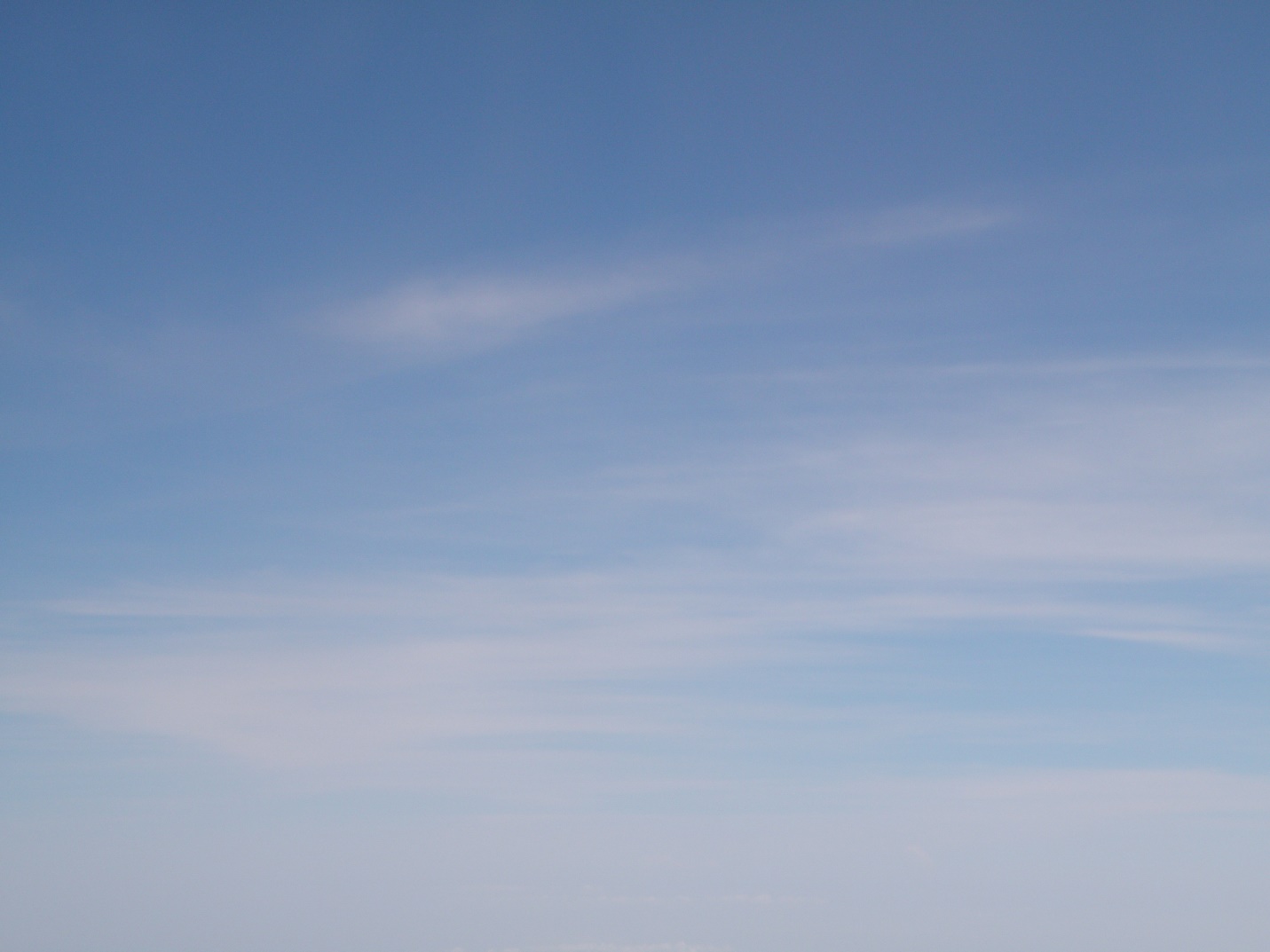 Scholarship Searching Profile         SCHOLARSHIPPROFILE TOOLKIT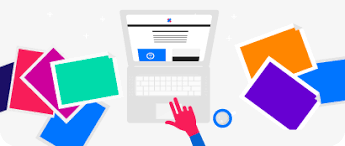 Name: _________________________________________Home Phone: ________________Home Phone: ________________Home Phone: ________________Place of Employment: _____________________________Work Phone               Position: ________________________________________Full-time: _____Full-time: _____Part-time: ____Mother/GuardianName: __________________________________________Home Phone: ________________Home Phone: ________________Home Phone: ________________Place of Employment: _____________________________Work Phone;__________________________Position: ________________________________________Full-time: _____Full-time: _____Part-time: _____First Name OnlyAgeGrade                __________________________________________________Colleges/Universities to which you have applied:Have you been accepted?Have you been accepted?YESDon’t Know Yet1st Choice:Estimated Cost of Attendance: $2nd Choice:Estimated Cost of Attendance: $3rd Choice:Estimated Cost of Attendance: $• ScholarshipsForHispanics.orgSchool Name:School Address:Dates of Attendance:Anticipated Graduation:Cumulative GPA ______________Test Scores (if applicable)           SATCritical Reading_____ Math_____Writing_____Total___            ACTEnglish_____  Math_____  Composite_____HONOR/AWARDGRADEGRADEDESCRIPTION9101112Example: Science AwardXOutstanding classroom achievementEmployer:Employer Address:Dates of Employment:Job Title:Supervisor’s Name:Duties:Employer:Employer Address:Dates of Employment:Job Title:Supervisor’s Name:Duties:Volunteer Organization:Volunteer Address:Dates of Service:Supervisor’s Name:Duties:Volunteer Organization:Volunteer Address:Dates of Service:Supervisor’s Name:Duties:Volunteer Organization:Volunteer Address:Dates of Service:Supervisor’s Name:Duties:SeptemberOctoberNovemberNovemberDecemberDecemberJanuaryFebruaryMarchAprilMayJuneAPPLYING FOR COLLEGE TimelineFinding the Right School Applying for CollegeApplying for CollegeApplying for CollegeApplying for CollegeApplying for CollegeApplying for CollegeApplying for CollegeApplying for CollegeApplying for CollegeApplying for CollegeFinalize housing, deposits, orientation, and classesAPPLYING FOR COLLEGE TimelineFinding the Right School Attend College Fairs and college visits to your high schoolAttend College Fairs and college visits to your high schoolAttend College Fairs and college visits to your high schoolAttend College Fairs and college visits to your high school*Apply to a variety of colleges**Apply to a variety of colleges**Apply to a variety of colleges*Review acceptance lettersReview acceptance lettersSay ‘YES’ by May 1stFinalize housing, deposits, orientation, and classesFINANCIAL AID      TimelineResearch the Financial Aid Website  of CollegesList the documents required for Financial AidList the documents required for Financial AidUnderstanding the Financial Aid ProcessUnderstanding the Financial Aid ProcessUnderstanding the Financial Aid ProcessCompleting the FAFSACompleting the FAFSACompare Financial Aid Packages Compare Financial Aid Packages Accept  Financial Aid packageComplete documents (entrance counseling and loan forms)FINANCIAL AID      TimelineResearch the Financial Aid Website  of CollegesComplete CSS Profile (if applicable)Complete CSS Profile (if applicable)Complete CSS Profile (if applicable)Complete CSS Profile (if applicable)Complete CSS Profile (if applicable)Complete CSS Profile (if applicable)Complete CSS Profile (if applicable)Verification                 if chosen for verification, submit verification form &  copies of your tax forms Verification                 if chosen for verification, submit verification form &  copies of your tax forms Accept  Financial Aid packageComplete documents (entrance counseling and loan forms)SCHOLARSHIP TimelineFinding & Applying  for  Scholarships Finding & Applying  for  Scholarships Finding & Applying  for  Scholarships Finding & Applying  for  Scholarships Finding & Applying  for  Scholarships Finding & Applying  for  Scholarships Finding & Applying  for  Scholarships Finding & Applying  for  Scholarships Finding & Applying  for  Scholarships Finding & Applying  for  Scholarships Report all scholarships awarded to your collegeWebsite/ProgramUsernamePasswordScholarship NameAward AmountAward QualificationsAward RequirementsDue DateSubmittedAwardedY/NWebsiteFinancial Needs AssessmentFinancial Needs AssessmentFinancial Needs AssessmentFinancial Needs AssessmentFinancial Needs AssessmentFinancial Needs AssessmentFinancial Needs AssessmentFinancial Needs AssessmentSchool ExpensesSchool ExpensesSchool ExpensesCollege AidCollege AidCollege AidCollege AidTuitionTuitionTuition$ScholarshipsScholarshipsScholarshipsScholarships$FeesFeesFees$GrantsGrantsGrantsGrants$Room / BoardRoom / BoardRoom / Board$Government LoansGovernment LoansGovernment LoansGovernment Loans$Computer / SoftwareComputer / SoftwareComputer / Software$Private LoansPrivate LoansPrivate LoansPrivate Loans$BooksBooksBooks$Parent ContributionParent ContributionParent ContributionParent Contribution$SuppliesSuppliesSupplies$Work StudyWork StudyWork StudyWork Study$TransportationTransportationTransportation$Off-Campus WorkOff-Campus WorkOff-Campus WorkOff-Campus Work$RecreationRecreationRecreation$Gift MoneyGift MoneyGift MoneyGift Money$Holiday TravelHoliday TravelHoliday Travel$SavingsSavingsSavingsSavings$Misc.Misc.Misc.$Misc.Misc.Misc.Misc.$TotalTotalTotal$TotalTotalTotalTotal$Financing GapFinancing GapNeed Extra Money FAST!Need Extra Money FAST!Need Extra Money FAST!Need Extra Money FAST!Need Extra Money FAST!Need Extra Money FAST!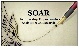 SOAR Consulting:SOAR Consulting:SOAR Consulting:    www.SoarToCollege.com    www.SoarToCollege.com    www.SoarToCollege.com    www.SoarToCollege.com    www.SoarToCollege.com    www.SoarToCollege.comSOAR Consulting:SOAR Consulting:SOAR Consulting:    www.SoarToCollege.com    www.SoarToCollege.com    www.SoarToCollege.com    www.SoarToCollege.com    www.SoarToCollege.com    www.SoarToCollege.comSOAR Consulting:SOAR Consulting:SOAR Consulting:Scholarships Opportunities Assistance & ResearchScholarships Opportunities Assistance & ResearchScholarships Opportunities Assistance & ResearchScholarships Opportunities Assistance & ResearchScholarships Opportunities Assistance & ResearchGOALPlan of Action Emotional CapacityWhy I want thisWho can hold me accountableWhat can I change?30 Day60 Day90 Day